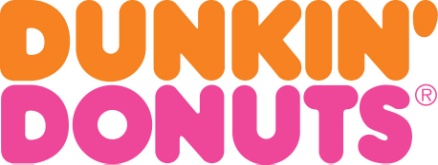 ს/ს დი ენდ ბი საქართველო   (ს/ნ 404917131) - აცხადებს ტენდერს:  ა) ნომრით DD-01ბ) დანიშნულება: სარემონტო სამუშაოები ბათუმი მეტრო-მოლის ობიექტზეთანდართულ ფაილებში შეგიძლიათ იხილოთ:სპეციფიკაცია - შესავსები ხარჯთაღრიცხვა - დანართი 1ამსახველი ფოტოები -  დანართი 2ტენდერის სააპლიკაციო ფორმა;დაინტერესებულმა პირებმა დალუქულ კონვერტში უნდა წარადგინონ:შევსებული და ხელმოწერილი ტენდერის სააპლიკაციო ფორმა;ამონაწერი სამეწარმეო რეესტრიდან;სარეკომენდაციო წერილები;ტენდერის პირობები:ფასები უნდა შეიცავდეს ყველა შესაძლო გადასახადს (დღგ და ა.შ.);სარემონტო სამუშაოები დამთავრებული  უნდა იყოს 2018 წლის 15 ოქტომბრამდე.გადახდის პირობები: 50% სამუშაოების დამთავრებისთანავე, ხოლო 50% დამთავრებიდან ერთი თვის შემდეგ.გთხოვთ დალუქულ კონვერტზე მიუთითოთ:თქვენი კომპანიის დასახელება;საკონტაქტო ინფორმაცია:  პასუხისმგებელი პირი, ტელეფონი, მობილური და ელ.ფოსტა;ტენდერის დასახელება;მიმღები განყოფილების დასახელება : შესყიდვების დეპარტამენტი;წარწერა: "კონფიდენციალურია";გთხოვთ, მოაწერეთ ხელი და დასვით თქვენი კომპანიის ბეჭედი კონვერტის დალუქვის ადგილზე.სატენდერო წინადადება უნდა მოგვაწოდოთ შემდეგ მისამართზე: თბილისი, მოსაშვილის 11-ში მე-5 სართულზე. ს/ს „დი ენდ ბი საქართველო“შემოთავაზების მიღება იწყება 24.09.2018   16:00შემოთავაზების მიღება მთავრდება 01.10.2018  16:00შემოთავაზების სტატუსის შესახებ შეტყობინება გამოიგზავნება სააპლიკაციო ფორმაში მითითებულ ელექტრონულ მისამართზე.ტენდერის საკითხებთან დაკავშირებით,  გთხოვთ, წერილობით მიმართოთ:ელენე მაჭავარიანიშესყიდვების დეპარტამენტიშესყიდვების დეპარტამენტიშესყიდვების დეპარტამენტიშესყიდვების დეპარტამენტის/ს „დი ენდ ბი საქართველო“ს/ს „დი ენდ ბი საქართველო“ს/ს „დი ენდ ბი საქართველო“ს/ს „დი ენდ ბი საქართველო“ს/ს „დი ენდ ბი საქართველო“სათაო ოფისი, მოსაშვილის 11სათაო ოფისი, მოსაშვილის 11სათაო ოფისი, მოსაშვილის 11სათაო ოფისი, მოსაშვილის 11ტელ.: (+99532) 2557557, 577-10-88-83ტელ.: (+99532) 2557557, 577-10-88-83ტელ.: (+99532) 2557557, 577-10-88-83